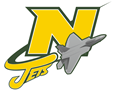 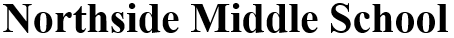 500 Johnson Road, Warner Robins, Georgia 31093Phone:  478-929-7845 	Fax:  478-929-7124Northside Middle School will hold its regular school council meetings on 9/4/19, 11/6/19, 2/5/20 and 5/6/20.These meetings will begin at 7:30am on the assigned dates and will be held in the office conference room.  